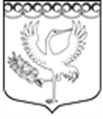 ФОРНОСОВСКОЕ ГОРОДСКОЕ ПОСЕЛЕНИЕ
ТОСНЕНСКОГО РАЙОНА ЛЕНИНГРАДСКОЙ ОБЛАСТИАДМИНИСТРАЦИЯПОСТАНОВЛЕНИЕ 06.04.2021  №  64	В целях проведения профилактических мероприятий среди населения по соблюдению правил особого противопожарного режима, достижения высокого уровня готовности к оперативному реагированию на природные пожары и организации действий по их тушению на первоначальном этапе и недопущению перехода пожаров на населенные пункты Форносовского городского поселения, в соответствии с Федеральным законом от 21.12.1994г № 68-ФЗ О защите населения и территорий от чрезвычайных ситуаций природного и техногенного характера», администрация Форносовского городского поселения Тосненского района Ленинградской областиПОСТАНОВЛЯЕТ:          1. Внести изменения в Приложение №1 и № 2 к постановлению администрации Форносовского городского поселения от 23.03.2020 года № 67 «О создании патрульных групп, патрульно-маневренных групп на территории Форносовского городского поселения Тосненского района Ленинградской области» и изложить их в новой редакции, согласно Приложению №1 и № 2, к данному постановлению.2. Обнародовать настоящее постановление на официальном сайте администрации Форносовского городского поселения Тосненского района Ленинградской области.          3.  Контроль за исполнением постановления оставляю за собой.Глава администрации						               В. А. ПолевщиковаИсп.  Трофимова Е.Г.63-337Приложение №1 к постановлению           администрации Форносовского   городского поселения Тосненского                                                                                            района Ленинградской области                                                                           от  06.04.2021  №  64Состав патрульных групп Форносовского городского поселения Тосненского района Ленинградской областиПриложение №2 к постановлению          администрации Форносовскогогородского поселения Тосненского         района Ленинградской области              от 06.04.2021  №  64График и маршруты патрулирования патрульных групп Форносовского городского поселения Тосненского района Ленинградской областиО внесении изменений в постановление  администрации Форносовского городского поселения от 23.03.2020 года № 67 «О создании патрульных групп, патрульно-маневренных групп на территории Форносовского городского поселения Тосненского района Ленинградской области» Наименование группыСостав группыПатрульная группа №1Простова Л. А. заместитель главы администрации Патрульная группа №1Беспалов А. В. Председатель административного центра Форносовского городского поселенияПатрульная группа №1Леонов Г. А. депутат  Форносовского городского поселения Патрульная группа №2Акатова Е. Ю. заместитель главы администрацииПатрульная группа №2Дмитриев А. В. староста общественного совета, депутат Форносовского городского полселенияПатрульная группа №2Попов М. М. депутат Форносовского городского поселенияПатрульная группа №2Крылова Г. А. депутат Форносовского городского поселенияПатрульная группа №3Трофимова Е.Г. ведущий специалист администрацииПатрульная группа №3Федоров А. В. староста дер. НоволисиноПатрульная группа №3Чуркина О. А. депутат Форносовского городского поселенияНаименование группыМаршрут патрулирования группыГрафикПатрульная группа №1Форносовское городское поселениеС апреля по октябрь, еженедельно, по понедельникамПатрульная группа №2Деревни: Поги, Мыза, Рынделево, Рамболово, Новая, Шумба, Куньголово, КайболовоС апреля по октябрь, еженедельно, по средамПатрульная группа №3Деревня НоволисиноС апреля по октябрь, еженедельно, по пятницам